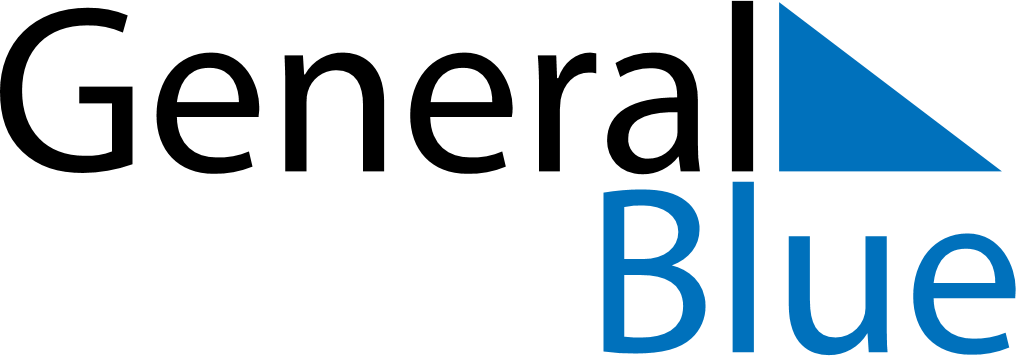 June 2024June 2024June 2024June 2024New ZealandNew ZealandNew ZealandMondayTuesdayWednesdayThursdayFridaySaturdaySaturdaySunday11234567889King’s Birthday101112131415151617181920212222232425262728292930Matariki